Составление рекомендаций по адекватному и рациональному питанию, двигательной активности, правильному режиму дня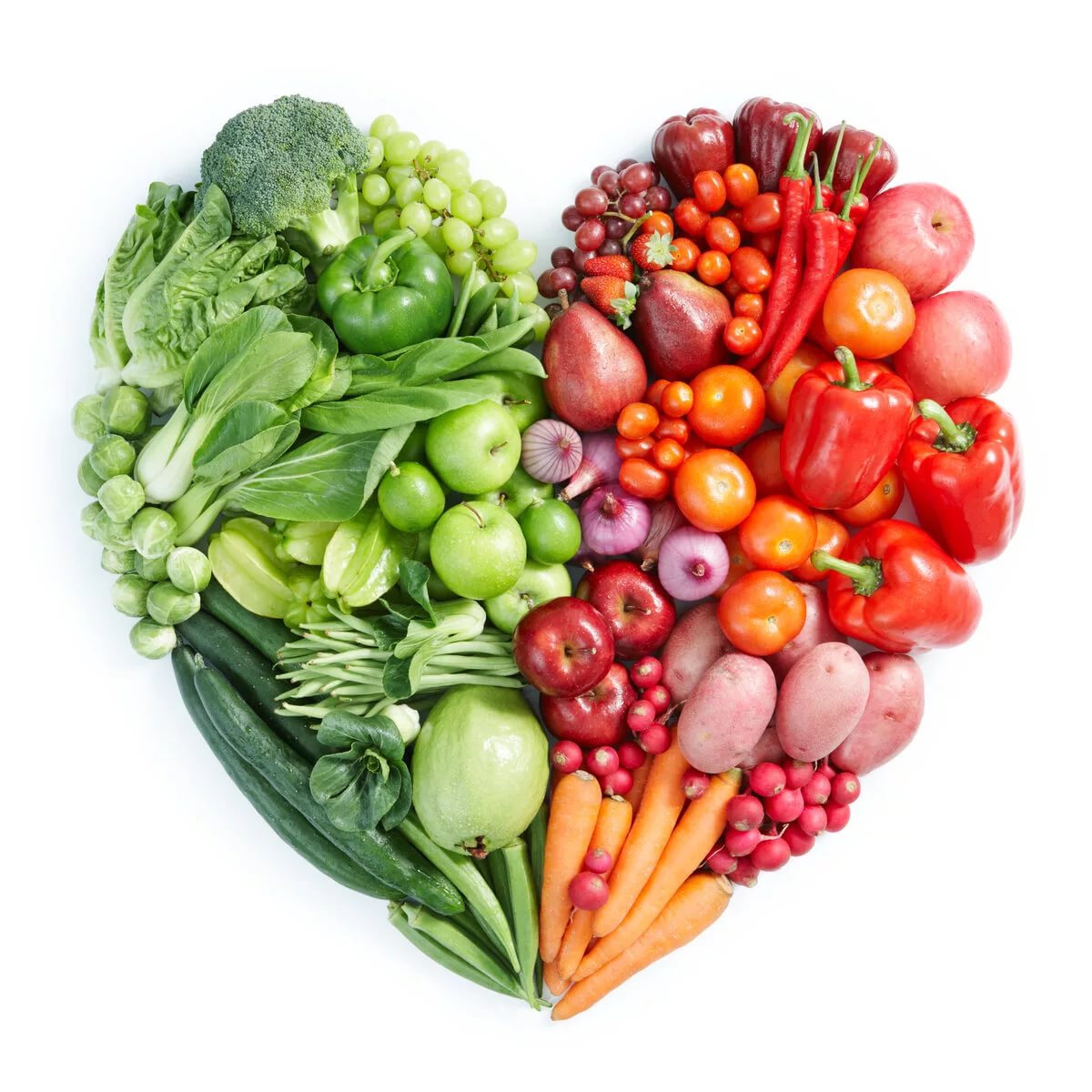 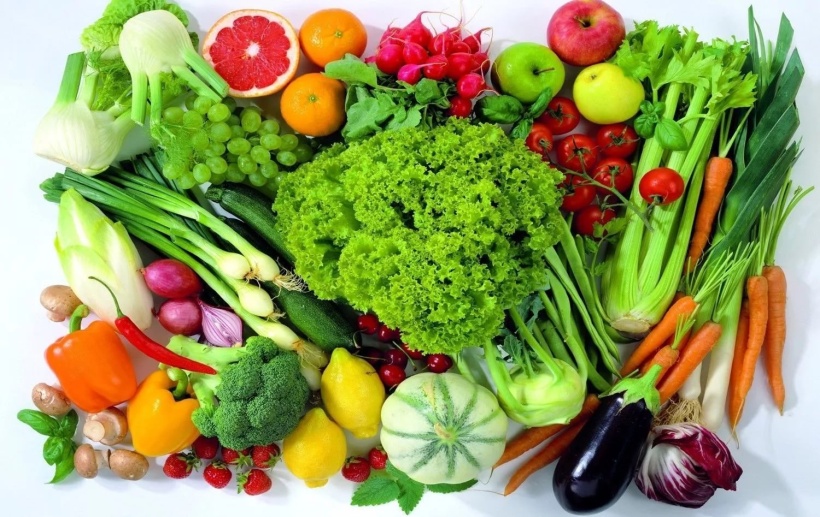 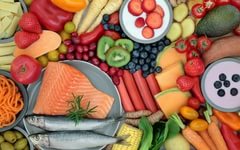 